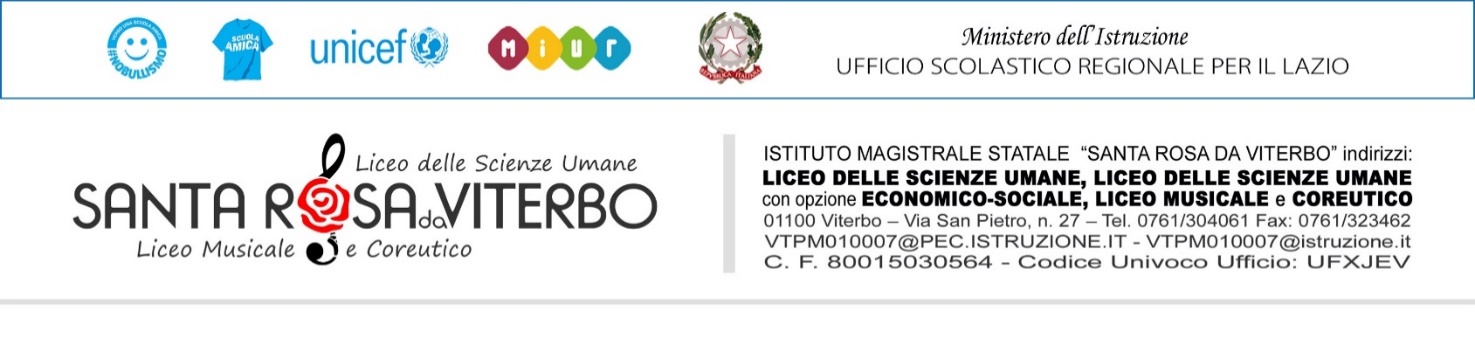 MODULO RICHIESTA INCONTRO CON I RAPPRESENTANTI DI CLASSEI rappresentanti d’Istituto, in collaborazione con i membri del Comitato di Supporto, chiedono che si tenga, nell’aula magna dell’Istituto (sede centrale) un breve incontro dalle ore_______ alle ore_______ del giorno______________ con i rappresentanti di classe per comunicare quanto segue:ORDINE DEL GIORNO:_____________________________________________________________________________________________________________________________________________________________________________________________________________________________________________________________________________________________________________________________________________________________________________________________________________________                                                                                                      FIRMA DEI RAPPRESENTANTI D’ISTITUTO                                                                                                   _________________________________________                                                                                                   _________________________________________                                                                                                   _________________________________________                                                                                                   _________________________________________Viterbo________________________________SI AUTORIZZA / NON SI AUTORIZZA ____________________________                               IL DIRIGENTE SCOLASTICO                                                       Alessandro Ernestini              (firma autografa sostituita a mezzo stampa ex art. 3 co. 2 D. lgs. 39/93)A cura della F.S. Supporto Studenti 2022/2023